RING PROGRAM
HARD 2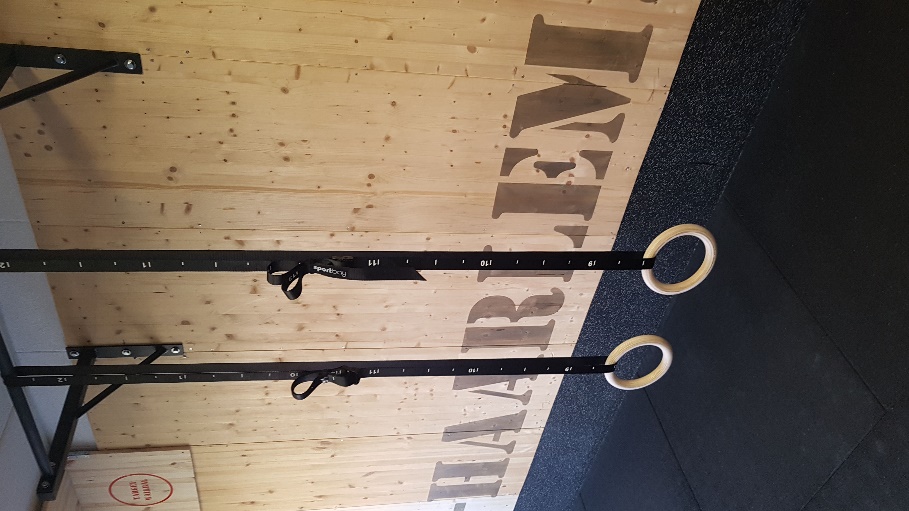 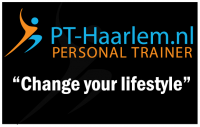 PROGRAM 2

WARMING-UP PROGRESSION: TRY TO GET EVERY NEW WORKOUT 1 OR 2 MORE REPS IN TOTAL
50 SECONDS REST INBETWEEN SETSPROGRESSION: TRY TO GET EVERY NEW WORKOUT 1 OR 2 MORE REPS IN TOTAL
50 SECONDS REST INBETWEEN SETS
SINGLE SETSTRAINING 1TRAINING 2TRAINING 3TRAINING 4TRAINING 5TRAINING 6BAND L-SIT FLOOR PULL UP WHIT TURN TO DIP 3 SETS 3 SETS 4 SETS 4 SETS 4 SETS 
5 SETSSINGLE SETSTRAINING 1TRAINING 2TRAINING 3TRAINING 4TRAINING 5TRAINING 6L SIT REGULAIR HANG TO WIDE HANG3 SETS 3 SETS 4 SETS 4 SETS 4 SETS 
5 SETSARCHER PUSH UPS 3 SETS 3 SETS 4 SETS 4 SETS 4 SETS 
5 SETSFRONT LEVER RAISES3 SETS 3 SETS 4 SETS 4 SETS 4 SETS 
5 SETSPULL-UPS FALS GRIP3 SETS 3 SETS 4 SETS 4 SETS 4 SETS 
5 SETSARMAPTRAINING 1TRAINING 2TRAINING 3TRAINING 4TRAINING 5TRAINING 6DIPPING  BACK EXTENSION V-UPS 8 MINUTES 
6 REPS8 MINUTES
7 REPS9 MINUTES
6 REPS9 MINUTES
7 REPS10 MINUTES
7 REPS10 MINUTES
7 REPS